2023年部门预算目   录第一部分  部门概况 一、主要职能二、机构设置三、部门预算部门构成第二部分  部门预算表一、收支总表二、收入总表三、支出总表四、财政拨款收支总表五、一般公共预算支出表六、一般公共预算基本支出表七、一般公共预算“三公”经费支出表八、政府性基金预算支出表第三部分  部门预算情况说明第四部分  名词解释第一部分　部门概况一、主要职能（一）贯彻执行国家和省市县有关文化、旅游、体育的方针政策和法律法规；拟订县文化、旅游、体育发展规划并组织实施。（二）负责管理文化市场和旅游市场;负责文化旅游市场执法、文化交流和文化宣传工作。（三）负责非物质文化遗产保护规划工作并组织实施；负责非物质文化遗产保护和优秀民族民间文化的传承普及工作;负责文物管理和保护。（四）负责推动文化艺术、社会文化事业的发展；负责指导、协调文化产业发展；负责指导艺术创作与生产、图书馆、文化馆（站）事业和基层文化建设；负责组织和管理重大文化活动；监督指导文化旅游活动。（五）负责旅游整体形象宣传和重大推广营销活动；负责文化旅游与相关产业融合；指导、扶持重点旅游产品开发、策划，宣传重点旅游景区、景点和精品旅游线路。（六）负责旅游资源的普查、评估、规划、开发，建立旅游资源档案；负责拟订旅游资源保护方案并组织实施；编制和建立旅游基础设施建设项目库；负责旅游基础设施建设项目的实施；推进旅游休闲度假体系建设，分析旅游经济运行；负责旅游统计和信息发布。（七）承担规范旅游市场秩序、监督管理旅游服务质量、维护旅游消费者和经营者合法权益的责任；负责规范旅游企业和从业人员的经营和服务行为；建立健全旅游综合协调机制；完善旅游市场投诉和旅游安全保障机制；负责旅游安全的综合协调和监督管理；执行旅游区、旅游设施、旅游服务、旅游产品等方面的标准。（八）负责指导文化、旅游、体育行业精神文明建设和诚信体系建设。（九）负责旅游从业人员的培训工作；执行旅游从业人员的职业资格标准和等级标准；承担旅游信息化相关工作。（十）统筹规划群众体育发展；负责推行全民健身计划，开展群众性体育活动；推动国民体质监测和社会体育指导工作；负责对公共体育设施的监督管理；负责体育彩票销售工作。（十一）统筹规划社会青少年体育发展；负责推进青少年体育工作。（十二）完成县委、县政府交办的其他任务。二、机构设置（一）2023年度预算编制范围包括二级预算单位1个。（二）2023年编制人数13人，实有人数10人，其中：事业人员5人、公务员5人，政府临聘4人。三、部门预算部门构成纳入湟源县文体旅游局（本级）2023年部门预算编制范围的二级预算单位包括：第二部分  部门预算表（注：此表为空表）第三部分  部门预算情况说明一、关于湟源县文体旅游局（本级）2023年部门收支预算情况的总体说明按照综合预算的原则，湟源县文体旅游局（本级）所有收入和支出均纳入部门预算管理。收入包括：一般公共预算拨款收入1016.79万元，上年结转743.44万元；支出包括：文化旅游体育与传媒支出1644.55万元，社会保障和就业支出67.56万元，卫生健康支出28.66万元，住房保障支出19.47万元。湟源县文体旅游局（本级）2023年收支总预算1760.23万元。二、关于湟源县文体旅游局（本级）2023年部门收入预算情况说明湟源县文体旅游局（本级）2023年收入预算1760.23万元，其中：上年结转743.44万元，占42.24%；一般公共预算拨款收入1016.79万元，占57.76%。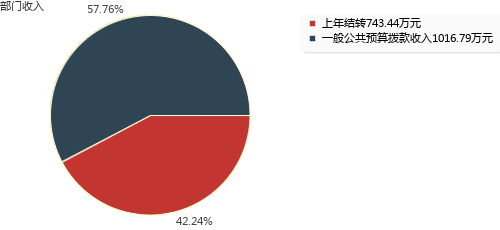 三、关于湟源县文体旅游局（本级）2023年部门支出预算情况说明湟源县文体旅游局（本级）2023年支出预算1760.23万元，其中：基本支出337.53万元，占19.18%；项目支出1422.70万元，占80.82%。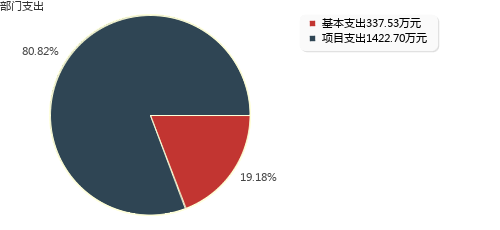 四、关于湟源县文体旅游局（本级）2023年财政拨款收支预算情况的总体说明湟源县文体旅游局（本级）2023年财政拨款收支总预算1760.23万元，比上年增加699.81万元，主要是2023年增加专项资金。收入包括：一般公共预算拨款收入1016.79万元，上年结转743.44万元；政府性基金预算拨款收入0.00万元，上年结转0.00万元。支出包括： 文化旅游体育与传媒支出1644.55万元， 社会保障和就业支出67.56万元， 卫生健康支出28.66万元， 住房保障支出19.47万元。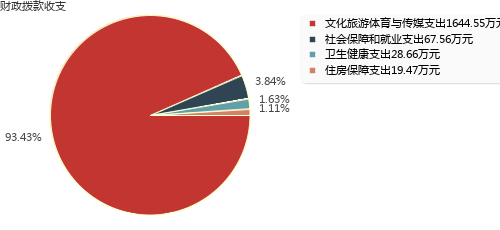 五、关于湟源县文体旅游局（本级）2023年一般公共预算当年拨款情况说明（一）一般公共预算当年拨款规模变化情况。湟源县文体旅游局（本级）2023年一般公共预算当年拨款1016.79万元,比上年增加194.63万元，主要是人员经费增加。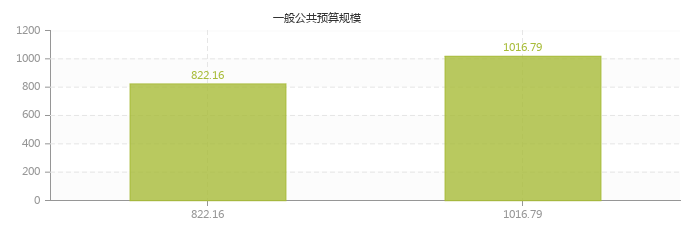 （二）一般公共预算当年拨款结构情况。文化旅游体育与传媒支出901.10万元，占88.62%；社会保障和就业支出67.56万元，占6.64%；卫生健康支出28.66万元，占2.82%；住房保障支出19.47万元，占1.91%。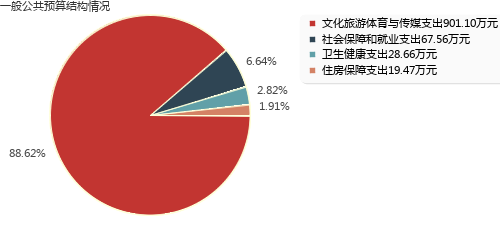 （三）一般公共预算当年拨款具体使用情况。1、文化旅游体育与传媒支出（类）文化和旅游（款）行政运行（项）2023年预算数为104.50万元，比上年减少301.75万元，下降74.28%。主要是功能款项调整。2、文化旅游体育与传媒支出（类）文化和旅游（款）文化创作与保护（项）2023年预算数为0.00万元，比上年减少10.00万元，下降100.00%。主要是市级专项资金减少。3、文化旅游体育与传媒支出（类）文化和旅游（款）文化和旅游市场管理（项）2023年预算数为92.41万元，比上年增加25.72万元，增长38.57%。主要是功能款项调整。4、文化旅游体育与传媒支出（类）文化和旅游（款）其他文化和旅游支出（项）2023年预算数为300.00万元，比上年增加300.00万元，增长100.00%。主要是文化旅游类项目增加。5、文化旅游体育与传媒支出（类）文物（款）博物馆（项）2023年预算数为47.00万元，比上年增加0.00万元，增长0.00%。与上年持平。6、文化旅游体育与传媒支出（类）其他文化旅游体育与传媒支出（款）其他文化旅游体育与传媒支出（项）2023年预算数为357.19万元，比上年增加157.43万元，增长78.81%。主要是功能款项调整，文化旅游类项目资金增加。7、社会保障和就业支出（类）行政事业单位养老支出（款）机关事业单位基本养老保险缴费支出（项）2023年预算数为20.77万元，比上年增加7.01万元，增长50.94%。主要是缴费基数调整，经费增加。8、社会保障和就业支出（类）行政事业单位养老支出（款）机关事业单位职业年金缴费支出（项）2023年预算数为10.39万元，比上年增加3.51万元，增长51.02%。主要是缴费基数调整，经费增加。9、社会保障和就业支出（类）行政事业单位养老支出（款）其他行政事业单位养老支出（项）2023年预算数为35.63万元，比上年增加2.18万元，增长6.52%。主要是缴费基数调整，经费增加。10、社会保障和就业支出（类）其他社会保障和就业支出（款）其他社会保障和就业支出（项）2023年预算数为0.77万元，比上年增加0.12万元，增长18.46%。主要是缴费基数调整，经费增加。11、卫生健康支出（类）行政事业单位医疗（款）行政单位医疗（项）2023年预算数为15.25万元，比上年增加1.41万元，增长10.19%。主要是缴费基数调整，经费增加。12、卫生健康支出（类）行政事业单位医疗（款）事业单位医疗（项）2023年预算数为3.84万元，比上年增加0.75万元，增长24.27%。主要是缴费基数调整，经费增加。13、卫生健康支出（类）行政事业单位医疗（款）公务员医疗补助（项）2023年预算数为9.57万元，比上年增加1.26万元，增长15.16%。主要是缴费基数调整，经费增加。14、住房保障支出（类）住房改革支出（款）住房公积金（项）2023年预算数为19.47万元，比上年增加6.99万元，增长56.01%。主要是缴费基数调整，经费增加。六、关于湟源县文体旅游局（本级）2023年一般公共预算基本支出情况说明湟源县文体旅游局（本级）2023年一般公共预算基本支出337.53万元，其中：人员经费322.14万元，主要包括：基本工资47.24万元、津贴补贴60.88万元、奖金31.96万元、绩效工资36.44万元、机关事业单位基本养老保险缴费20.77万元、职业年金缴费10.39万元、职工基本医疗保险缴费7.78万元、公务员医疗补助缴费9.57万元、其他社会保障缴费0.77万元、住房公积金19.47万元、其他工资福利支出29.93万元、退休费32.36万元、生活补助3.27万元、医疗费补助11.31万元；公用经费15.38万元，主要包括：办公费1.32万元、水费0.24万元、电费0.24万元、邮电费0.96万元、取暖费1.20万元、差旅费1.08万元、公务接待费0.36万元、工会经费2.39万元、公务用车运行维护费1.00万元、其他交通费用5.24万元、其他商品和服务支出1.35万元。七、关于湟源县文体旅游局（本级）2023年一般公共预算“三公”经费预算情况说明湟源县文体旅游局（本级）2023年一般公共预算“三公”经费预算数为1.36万元，比上年增加0.03万元，其中：因公出国（境）费0.00万元，增加0.00万元；公务用车购置及运行费1.00万元，增加0.00万元；公务接待费0.36万元，增加0.03万元。2023年“三公”经费预算比上年增加主要是公务接待量增加。八、关于湟源县文体旅游局（本级）2023年政府性基金预算支出情况的说明湟源县文体旅游局（本级）2023年没有使用政府性基金预算拨款安排的支出。九、其他重要事项的情况说明（一）机关运行经费安排情况。2023年湟源县文体旅游局（本级）机关运行经费财政拨款预算15.38万元，比上年预算增加1.22万元，增长8.62%。主要是物价上涨、办公用房取暖费等增加。（二）政府采购安排情况。2023年湟源县文体旅游局（本级）各单位政府采购预算总额0万元，其中：政府采购货物预算0万元、政府采购工程预算0万元、政府采购服务预算0万元。（三）国有资产占有使用情况。截至2023年2月底，湟源县文体旅游局（本级）所属各预算单位共有车辆1辆，其中，省级领导干部用车0辆、厅级领导干部用车0辆、一般公务用车1辆、一般执法执勤用车0辆、特种专业技术用车0辆、其他用车0辆。单价50万元以上通用设备0台（套），单价100万元以上专用设备0台（套）。（四）绩效目标设置情况。2023年湟源县文体旅游局（本级）预算均实行绩效目标管理，涉及项目7个，预算金额679.26万元。第四部分  名词解释一、收入类（一）财政拨款收入：指本级财政当年拨付的资金，包括一般公共预算拨款收入和政府性基金预算拨款收入。其中：一般公共预算拨款收入包括财政部门经费拨款、专项收入、行政事业性收费收入、罚没收入、国有资源（资产）有偿使用收入和其他收入。（二）上年结转和结余：指以前年度支出预算因客观条件变化未执行完毕、结转到本年度按有关规定继续使用的资金，既包括财政拨款结转和结余，也包括事业收入、经营收入、其他收入的结转和结余。二、支出类（一）基本支出：指为保障机构正常运转、完成日常工作任务而发生的人员支出和公用支出。（二）项目支出：指在基本支出之外为完成特定行政任务和事业发展目标所发生的支出。（三）一般公共预算“三公”经费支出：指一般公共预算安排的因公出国（境）费、公务用车购置及运行费和公务接待费支出。其中，因公出国（境）费是指部门工作人员因公务出国（境）的往返机票费、住宿费、伙食费、培训费等支出；公务用车购置及运行费是指部门购置公务用车支出及公务用车使用过程中发生的租用费、燃料费、过路过桥费、保险费等支出；公务接待费支出是指部门按规定开支的各类公务接待（含外宾接待）支出。（四）机关运行经费：为保障行政部门（含参照公务员法管理的事业部门）运行用于购买货物和服务的各项资金，包括办公及印刷费、邮电费、差旅费、会议费、福利费、日常维修费、专用材料及一般设备购置费、办公用房水电费、办公用房取暖费、办公用房物业管理费、公务用车运行维护费以及其他费用。三、支出科目类（一）文化旅游体育与传媒支出（类）文化和旅游（款）行政运行（项）：反映行政单位（包括实行公务员管理的事业单位）的基本支出。（二）文化旅游体育与传媒支出（类）文化和旅游（款）文化创作与保护（项）：反映鼓励文学、艺术创作和优秀传统文化保护方面的支出。（三）文化旅游体育与传媒支出（类）文化和旅游（款）文化和旅游市场管理（项）：反映文化和旅游执法检查等文化旅游市场管理方面的支出。（四）文化旅游体育与传媒支出（类）文化和旅游（款）其他文化和旅游支出（项）：反映除上述项目以外其他用于文化和旅游方面的支出。（五）文化旅游体育与传媒支出（类）文物（款）博物馆（项）：反映文物系统及其他部门所属博物馆、纪念馆（室）的支出。（六）文化旅游体育与传媒支出（类）其他文化旅游体育与传媒支出（款）其他文化旅游体育与传媒支出（项）：反映除上述项目以外其他用于文化旅游体育与传媒方面的支出。（七）社会保障和就业支出（类）行政事业单位养老支出（款）机关事业单位基本养老保险缴费支出（项）：反映机关事业单位实施养老保险制度由单位缴纳的基本养老保险费支出。（八）社会保障和就业支出（类）行政事业单位养老支出（款）机关事业单位职业年金缴费支出（项）：反映机关事业单位实施养老保险制度由单位实际缴纳的职业年金支出。（九）社会保障和就业支出（类）行政事业单位养老支出（款）其他行政事业单位养老支出（项）：反映除上述项目以外其他用于行政事业单位养老方面的支出。（十）社会保障和就业支出（类）其他社会保障和就业支出（款）其他社会保障和就业支出（项）：反映除上述项目以外其他用于社会保障和就业方面的支出。（十一）卫生健康支出（类）行政事业单位医疗（款）行政单位医疗（项）：反映财政部门安排的行政单位（包括实行公务员管理的事业单位，下同）基本医疗保险缴费经费、未参加医疗保险的行政单位的公费医疗经费，按国家规定享受离休人员、红军老战士待遇人员的医疗经费。（十二）卫生健康支出（类）行政事业单位医疗（款）事业单位医疗（项）：反映财政部门安排的事业单位基本医疗保险缴费经费，未参加医疗保险的事业单位的公费医疗经费，按国家规定享受离休人员待遇的医疗经费。（十三）卫生健康支出（类）行政事业单位医疗（款）公务员医疗补助（项）：反映财政部门安排的公务员医疗补助经费。（十四）住房保障支出（类）住房改革支出（款）住房公积金（项）：反映行政事业单位按人力资源和社会保障部、财政部规定的基本工资和津贴补贴以及规定比例为职工缴纳的住房公积金。四、部门专业类名词无。湟源县文体旅游局（本级）序号部门名称1无部门公开表1部门公开表1部门公开表1部门公开表1收支总表收支总表收支总表收支总表单位：万元单位：万元单位：万元单位：万元收     入收     入支     出支     出项     目预算数项目（按功能分类）预算数一、一般公共预算拨款收入1016.79一、一般公共服务支出二、政府性基金预算拨款收入二、外交支出三、国有资本经营预算拨款收入三、国防支出四、财政专户管理资金收入四、公共安全支出五、事业收入五、教育支出六、上级补助收入六、科学技术支出七、附属单位上缴收入七、文化旅游体育与传媒支出1644.55八、事业单位经营收入八、社会保障和就业支出67.56九、其他收入九、社会保险基金支出十、卫生健康支出28.66十一、节能环保支出十二、城乡社区支出十三、农林水支出十四、交通运输支出十五、资源勘探工业信息等支出十六、商业服务业等支出十七、金融支出十八、援助其他地区支出十九、自然资源海洋气象等支出二十、住房保障支出19.47二十一、粮油物资储备支出二十二、国有资本经营预算支出二十三、灾害防治及应急管理支出二十四、预备费二十五、其他支出二十六、转移性支出二十七、债务还本支出二十八、债务付息支出二十九、债务发行费用支出三十、抗疫特别国债安排的支出三十一、往来性支出本年收入合计1016.79本年支出合计1760.23上年结转743.44结转下年收入总计1760.23支出总计1760.23部门公开表2部门公开表2部门公开表2部门公开表2部门公开表2部门公开表2部门公开表2部门公开表2部门公开表2部门公开表2部门公开表2部门公开表2收入总表收入总表收入总表收入总表收入总表收入总表收入总表收入总表收入总表收入总表收入总表收入总表单位：万元单位：万元单位：万元单位：万元单位：万元单位：万元单位：万元单位：万元单位：万元单位：万元单位：万元单位：万元预算部门合计上年结转一般公共预算拨款收入政府性基金预算拨款收入国有资本经营预算拨款收入财政专户管理资金收入事业收入上级补助收入附属部门上缴收入事业部门经营收入其他收入1760.23743.441016.79湟源县文体旅游局1760.23743.441016.79湟源县文体旅游局（本级）1760.23743.441016.79部门公开表3部门公开表3部门公开表3部门公开表3部门公开表3部门公开表3部门公开表3部门公开表3支出总表支出总表支出总表支出总表支出总表支出总表支出总表支出总表单位：万元单位：万元单位：万元单位：万元单位：万元单位：万元单位：万元单位：万元科目编码科目名称合计基本支出项目支出事业部门经营支出上缴上级支出对附属部门补助支出合计合计1760.23337.531422.70207文化旅游体育与传媒支出1644.55221.841422.7020701文化和旅游563.01191.91371.102070101行政运行104.50104.502070111文化创作与保护66.1066.102070112文化和旅游市场管理92.4187.415.002070199其他文化和旅游支出300.00300.0020702文物66.8666.862070205博物馆66.8666.8620799其他文化旅游体育与传媒支出1014.6729.93984.742079999其他文化旅游体育与传媒支出1014.6729.93984.74208社会保障和就业支出67.5667.5620805行政事业单位养老支出66.7966.792080505机关事业单位基本养老保险缴费支出20.7720.772080506机关事业单位职业年金缴费支出10.3910.392080599其他行政事业单位养老支出35.6335.6320899其他社会保障和就业支出0.770.772089999其他社会保障和就业支出0.770.77210卫生健康支出28.6628.6621011行政事业单位医疗28.6628.662101101行政单位医疗15.2515.252101102事业单位医疗3.843.842101103公务员医疗补助9.579.57221住房保障支出19.4719.4722102住房改革支出19.4719.472210201住房公积金19.4719.47部门公开表4部门公开表4部门公开表4部门公开表4部门公开表4部门公开表4财政拨款收支总表财政拨款收支总表财政拨款收支总表财政拨款收支总表财政拨款收支总表财政拨款收支总表单位：万元单位：万元单位：万元单位：万元单位：万元单位：万元收      入收      入支       出支       出支       出支       出项    目预算数项  目合计一般公共预算政府性基金 预算一、本年收入1016.79一、本年支出1760.231760.23（一）一般公共预算拨款收入1016.79（一）一般公共服务支出（二）政府性基金预算拨款收入（二）外交支出（三）国防支出（四）公共安全支出（五）教育支出（六）科学技术支出（七）文化旅游体育与传媒支出1644.551644.55（八）社会保障和就业支出67.5667.56（九）社会保险基金支出（十）卫生健康支出28.6628.66（十一）节能环保支出（十二）城乡社区支出（十三）农林水支出（十四）交通运输支出（十五）资源勘探工业信息等支出（十六）商业服务业等支出（十七）金融支出（十八）援助其他地区支出（十九）自然资源海洋气象等支出（二十）住房保障支出19.4719.47（二十一）粮油物资储备支出（二十二）国有资本经营预算支出（二十三）灾害防治及应急管理支出（二十四）预备费（二十五）其他支出（二十六）转移性支出（二十七）债务还本支出（二十八）债务付息支出（二十九）债务发行费用支出（三十）抗疫特别国债安排的支出（三十一）往来性支出二、上年结转743.44二、结转下年（一）一般公共预算拨款743.44（二）政府性基金预算拨款收入总计1760.23支出总计1760.231760.23部门公开表5部门公开表5部门公开表5部门公开表5部门公开表5部门公开表5部门公开表5一般公共预算支出表一般公共预算支出表一般公共预算支出表一般公共预算支出表一般公共预算支出表一般公共预算支出表一般公共预算支出表单位：万元单位：万元单位：万元单位：万元单位：万元单位：万元单位：万元支出功能分类科目支出功能分类科目支出功能分类科目支出功能分类科目2023年预算数2023年预算数2023年预算数科目编码科目编码科目编码科目名称合计基本支出项目支出类款项科目名称合计基本支出项目支出合计合计合计合计1016.79337.53679.26207文化旅游体育与传媒支出　901.10221.84679.2601文化和旅游　496.91191.91305.0001行政运行　104.50104.5012文化和旅游市场管理　92.4187.415.0099其他文化和旅游支出　300.00300.0002文物　47.0047.0005博物馆　47.0047.0099其他文化旅游体育与传媒支出　357.1929.93327.2699其他文化旅游体育与传媒支出　357.1929.93327.26208社会保障和就业支出　67.5667.5605行政事业单位养老支出　66.7966.7905机关事业单位基本养老保险缴费支出　20.7720.7706机关事业单位职业年金缴费支出　10.3910.3999其他行政事业单位养老支出　35.6335.6399其他社会保障和就业支出　0.770.7799其他社会保障和就业支出　0.770.77210卫生健康支出　28.6628.6611行政事业单位医疗　28.6628.6601行政单位医疗　15.2515.2502事业单位医疗　3.843.8403公务员医疗补助　9.579.57221住房保障支出　19.4719.4702住房改革支出　19.4719.4701住房公积金　19.4719.47部门公开表6部门公开表6部门公开表6部门公开表6部门公开表6部门公开表6一般公共预算基本支出表一般公共预算基本支出表一般公共预算基本支出表一般公共预算基本支出表一般公共预算基本支出表一般公共预算基本支出表单位：万元单位：万元单位：万元单位：万元单位：万元单位：万元支出经济分类科目支出经济分类科目支出经济分类科目2023年基本支出2023年基本支出2023年基本支出科目编码科目编码科目名称合计人员经费公用经费类款科目名称合计人员经费公用经费合计合计合计337.53322.1415.38301　工资福利支出275.21275.2101基本工资47.2447.2402津贴补贴60.8860.8803奖金31.9631.9607绩效工资36.4436.4408机关事业单位基本养老保险缴费20.7720.7709职业年金缴费10.3910.3910职工基本医疗保险缴费7.787.7811公务员医疗补助缴费9.579.5712其他社会保障缴费0.770.7713住房公积金19.4719.4799其他工资福利支出29.9329.93302　商品和服务支出15.3815.3801办公费1.321.3205水费0.240.2406电费0.240.2407邮电费0.960.9608取暖费1.201.2011差旅费1.081.0817公务接待费0.360.3628工会经费2.392.3931公务用车运行维护费1.001.0039其他交通费用5.245.2499其他商品和服务支出1.351.35303　对个人和家庭的补助46.9446.9402退休费32.3632.3605生活补助3.273.2707医疗费补助11.3111.31部门公开表7部门公开表7部门公开表7部门公开表7部门公开表7部门公开表7部门公开表7部门公开表7部门公开表7部门公开表7部门公开表7部门公开表7一般公共预算“三公”经费支出表一般公共预算“三公”经费支出表一般公共预算“三公”经费支出表一般公共预算“三公”经费支出表一般公共预算“三公”经费支出表一般公共预算“三公”经费支出表一般公共预算“三公”经费支出表一般公共预算“三公”经费支出表一般公共预算“三公”经费支出表一般公共预算“三公”经费支出表一般公共预算“三公”经费支出表一般公共预算“三公”经费支出表单位：万元单位：万元单位：万元单位：万元单位：万元单位：万元单位：万元单位：万元单位：万元单位：万元单位：万元单位：万元上年预算数上年预算数上年预算数上年预算数上年预算数上年预算数2023年预算数2023年预算数2023年预算数2023年预算数2023年预算数2023年预算数合计因公出国(境)费用公务用车购置及运行费公务用车购置及运行费公务用车购置及运行费公务接待费合计因公出国(境)费用公务用车购置及运行费公务用车购置及运行费公务用车购置及运行费公务接待费合计因公出国(境)费用合计公务用车购置费公务用车运行费公务接待费合计因公出国(境)费用合计公务用车购置费公务用车运行费公务接待费1.331.001.000.331.361.001.000.36部门公开表8部门公开表8部门公开表8部门公开表8部门公开表8部门公开表8部门公开表8政府性基金预算支出表政府性基金预算支出表政府性基金预算支出表政府性基金预算支出表政府性基金预算支出表政府性基金预算支出表政府性基金预算支出表单位：万元单位：万元单位：万元单位：万元单位：万元单位：万元单位：万元支出功能分类科目支出功能分类科目支出功能分类科目支出功能分类科目2023年预算数2023年预算数2023年预算数科目编码科目编码科目编码科目名称合计基本支出项目支出类款项科目名称合计基本支出项目支出合 计合 计合 计合 计 部门预算项目支出绩效目标公开表 部门预算项目支出绩效目标公开表 部门预算项目支出绩效目标公开表 部门预算项目支出绩效目标公开表 部门预算项目支出绩效目标公开表 部门预算项目支出绩效目标公开表 部门预算项目支出绩效目标公开表 部门预算项目支出绩效目标公开表 部门预算项目支出绩效目标公开表预算年度：2023预算年度：2023预算年度：2023金额单位：万元金额单位：万元项目名称批复数绩效目标绩效指标绩效指标绩效指标绩效指标性质绩效指标值绩效度量单位项目名称批复数绩效目标一级指标二级指标三级指标绩效指标性质绩效指标值绩效度量单位图书馆文化馆（站）美术馆免费开放资金74.30　免费开放，让地方文化传承发展。产出指标数量指标免费开放质量≥99%图书馆文化馆（站）美术馆免费开放资金74.30　免费开放，让地方文化传承发展。效益指标社会效益指标服务群体≥99%图书馆文化馆（站）美术馆免费开放资金74.30　免费开放，让地方文化传承发展。满意度指标服务对象满意度指标两馆服务≥99%博物馆纪念馆免费开放资金（含陈列布展）47.00　免费开放产出指标数量指标开放天次≥95%博物馆纪念馆免费开放资金（含陈列布展）47.00　免费开放效益指标社会效益指标文化宣传≥99%博物馆纪念馆免费开放资金（含陈列布展）47.00　免费开放满意度指标服务对象满意度指标群众≥99%文化人才专项经费97.202023年文化人才专项经费产出指标数量指标服务次数≥100%文化人才专项经费97.202023年文化人才专项经费效益指标社会效益指标服务效果≥95%文化人才专项经费97.202023年文化人才专项经费满意度指标服务对象满意度指标群众满意度≥95%中央支持地方公共文化服务体系建设（农村文化建设）补助资金81.76中央支持地方公共文化服务体系（农村文化建设）补助资金产出指标数量指标场次≥20场次中央支持地方公共文化服务体系建设（农村文化建设）补助资金81.76中央支持地方公共文化服务体系（农村文化建设）补助资金效益指标社会效益指标文艺演出≥95%中央支持地方公共文化服务体系建设（农村文化建设）补助资金81.76中央支持地方公共文化服务体系（农村文化建设）补助资金满意度指标服务对象满意度指标群众满意度≥95%中央支持地方公共文化服务体系建设(重点项目)补助资金74.00通过为全省各乡镇配送演出，进一步丰富和活跃基层农牧民的精神文化生活。产出指标数量指标演出场次≥2082场次中央支持地方公共文化服务体系建设(重点项目)补助资金74.00通过为全省各乡镇配送演出，进一步丰富和活跃基层农牧民的精神文化生活。效益指标社会效益指标丰富基层群众精神文化生活≥99%中央支持地方公共文化服务体系建设(重点项目)补助资金74.00通过为全省各乡镇配送演出，进一步丰富和活跃基层农牧民的精神文化生活。满意度指标服务对象满意度指标群众公共文化服务获得感≥99%文化活动及旅游发展经费300.00举办各类文旅活动及用于文化旅游发展经费。产出指标数量指标文化活动次数≥10次文化活动及旅游发展经费300.00举办各类文旅活动及用于文化旅游发展经费。效益指标社会效益指标社会效益≥99%文化活动及旅游发展经费300.00举办各类文旅活动及用于文化旅游发展经费。满意度指标服务对象满意度指标群众满意度≥99%综合执法经费5.00文化综合执法产出指标数量指标执法次数≥10次综合执法经费5.00文化综合执法效益指标社会效益指标文化市场有序程度≥90%综合执法经费5.00文化综合执法满意度指标服务对象满意度指标群众满意度≥99%